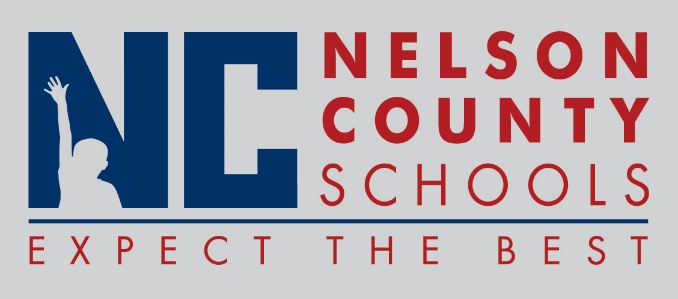 Decision PaperRECOMMENDATION:   	Approve the design development for the expansion and renovation of the NCELC.RECOMMENDED MOTION:  	I move that the Nelson County Board of Education approve the design development for the expansion and renovation of the NCELC.To:Nelson County Board of EducationFrom:Tim Hockensmith, Chief Operating Officercc:Dr. Anthony Orr, SuperintendentDate:Re:NCELC Expansion Design Development